17-182 Morooka MST-2200VDR резиногусеничный самосвал с полноповоротной платформой гп 11 тн для эксплуатации на бездорожье ёмкостью 3.97 м3, снаряженный вес 16 тн, Caterpillar C7.1 Tier 4F 249 лс, 12.8 км/час, Япония, США 2015/2018 г.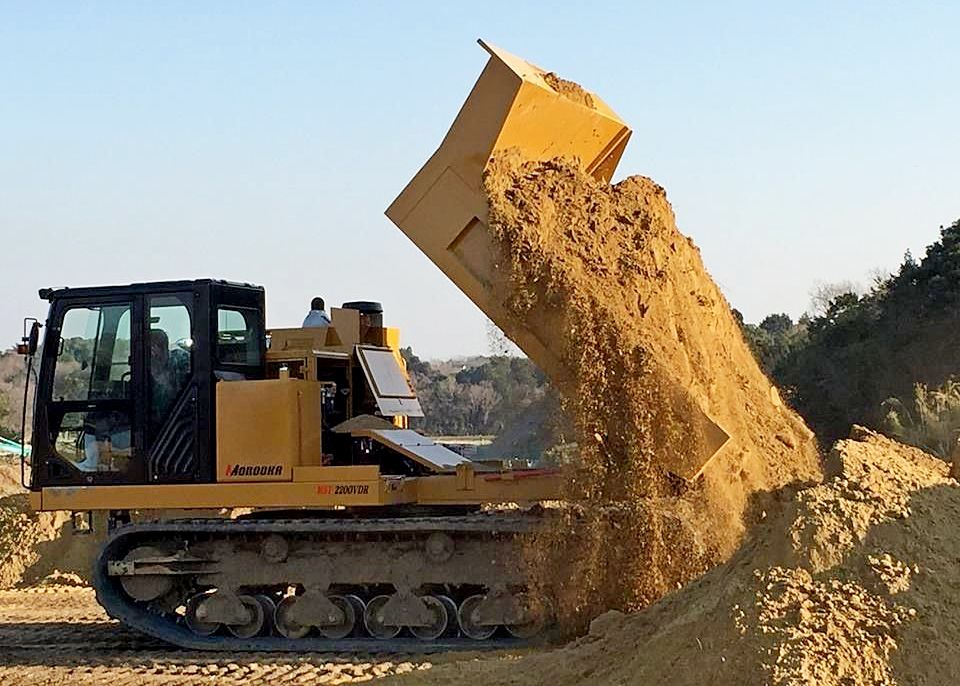 15.10.2015 г. Валерий Васильев Самосвал на гусеницах? Такие машины, да еще с поворачивающимся кузовом, делаетяпонская Morooka Co., Ltd., представившая этой осенью очередную новинку.В октябре японская компания Могоока Со. вывела на мировые рынки, в том числе и российский, новый гусеничный самосвал MST2200VDR, способный работать в самых суровых условиях, включая тундру, северные и арктические широты. Машина отличается рядом оригинальных технических решений. Главное среди них -поворачивающаяся относительно гусеничного шасси платформа, на которой размещены кабина, двигатель, часть агрегатов трансмиссии, топливный бак и самосвальный кузов. Такая конструкция обеспечивает работу самосвала в очень стесненных условиях, где нет возможности для разворота. По сравнению с предшественником новичок отличается усиленной ходовой частью. При снаряженной массе 16 т он транспортирует до 11 т груза. Самосвальный 3,5-кубовый кузов ковшового типа опрокидывается назад с помощью гидропривода на угол до 60°. Высокую проходимость по песку, снегу, влажному грунту или болоту обеспечивают высокий дорожный просвет (586 мм) и резиновые гусеницы шириной 800 мм каждая со стальными сердечниками внутри. Удельное давление на грунт с грузом не превышает 0,61 кгс/см2. Движители, разработанные совместно с фирмой Bridgestone, имеют ресурс 5 тыс. часов и повышают плавность хода, поэтому их опорные катки не имеют упругой подвески, а работают как балансиры.  В моторном отсеке - рядный 6-цилиндровый турбодизель Caterpillar С7.1 экологического стандарта Tier 4. Его рабочий объем - 7,2 л, мощность - 253 л.с. Топливный бак вмещает 300 л. Привод реализован посредством гидрообъемной трансмиссии: двигатель вращает гидронасос, который передает свою энергию гидромоторам, встроенным в ступицы ведущих звездочек, расположенных спереди. Подобная схема позволяет максимально экономно использовать полную мощность турбодизеля, обеспечивает бесступенчатое регулирование скорости и тягового усилия, а также облегчает управление. Максимальная скорость при высоких оборотах двигателя достигает 11 км/ч, при низких - 8 км/ч. Могоока MST2200VDR оборудован просторной одноместной кабиной. Перед водителем расположены два рычага, с помощью которых он управляет движением вперед/назад и вправо/влево. Машина может разворачиваться на месте вокруг своей оси. Сиденье, снабженное индивидуальной подвеской, регулировками положения подушки и спинки, снижает утомляемость оператора, а кондиционер создает должный микроклимат. В состав оборудования включен информационный дисплей, на который выводятся данные о состоянии различных систем. Простота и удобство технического обслуживания достигаются благодаря легкому доступу к основным агрегатам и узлам двигателя, а также агрегатам трансмиссии. За счет малого удельного давления на грунт, техника MOROOKA работает в песке, в снегу, в непролазной грязи, в трясине болота. Она легко передвигается по заболоченным рекам, по пустынной и горной местности. Гусеничные машины MOROOKA широко используются:
- для обеспечения работ, транспортировки людей или грузов в условиях бездорожья, в том числе в Северных и Арктических широтах, в тундре и заболоченной местности; 
- на строительстве трубопроводов и ЛЭП;
- для экологической реабилитации в труднодоступных регионах; 
- для бурения скважин, установки столбов и свай; 
- для транспортировки грунта при строительстве дамб и других видов работ.
  Легкий доступ к основным агрегатам и узлам двигателю, гидравлическим насосам, трансмиссии позволяет обеспечить удобство их обслуживания.Morooka USA Ashland, VirginiaСША ПОСТРОИЛИ MOROOKA MST2200VDR ДОБАВЛЯЕТ ВРАЩЕНИЕ СТРУКТУРЫ 360 ГРАДУСОВ ВЕРХНЕЕ, УЛУЧШАЕТ ТОЧНОСТЬ СТОРОН-СБРОСАСША построили Morooka MST2200VDR совмещает общее назначение модели несущей следа Северной Америки верхн-продавая резиновой с верхней структурой которая вращает полные 360 градусов, позволяющ вам поставить вашу нагрузку и возвратить без закручивать undercarriage. Эта особенность делает возможным легк-в / легкий-вне проводить маневр в плотных Космосах даже когда нося максимальную нагрузку больше чем 12 тонн. Он также обеспечивает точность сторон-сброса на-цели, позволяющ вашему оператору депозировать порчу точно где она необходима.MST2200VDR оснащен системой отопления и кондиционирования воздуха ROPS-сертифицированной кабиной, резервной камерой, дисплеем видеоинформации, дистанционным зеркалом и простым в использовании джойстиком.Ваша новая несущая следа резины MST2200VDR придет сразу от фабрики с кроватью сброса легк-подачи или планшетной. (Если вы предпочитаете модель без вращающейся структуры, см. страницу MST2200VD. Если вам требуется меньшая платформа, см. серию MST1500. Дополнительную информацию о конкретных приложениях см. Также на вкладке "обслуживаемые отрасли".)MST2200VDR литературы     Гидростатическая трансмиссия    Резиновые гусеницы-быстрее, чем стальные гусеницы, с более низким давлением на грунт    Прочный, мощный кот® С7.1 250 л. с. окончательной двигателя Т4     Простота обслуживания    Лучший дилер отрасли, запчасти и сервисная сеть    Гарантия 1 год / 1000 часов    Оператор-содружественные и безопасные сень/кабина ROPS    Смогите быть изготовлено к вашим спецификациям по запросу-вызовите для деталейМОДЕЛЬ MST-2200VDRМОДЕЛЬ MST-2200VDRМОДЕЛЬ MST-2200VDRГабаритная длинамм5 888Габаритная ширинамм2 980Расстояние между центром натяжного колеса и центром звездочкимм3 790Минимальный дорожный просветмм586Расстояние между передней частью транспортного средства и центром звездочкимм630Ширина колеимм2 180Ширина гусеничного тракамм800Габаритная высотамм3 177Высота без кузовамм3 150Расстояние от земли до низа самосвального кузовамм1 650Высота самосвального кузовамм550Длина самосвального кузовамм3 650Ширина самосвального кузовамм2 920Максимальный угол подъемаградусов60Масса (вес) транспортного средствакг16 000Грузоподъемностькг11 000Тип приводаПолностью гидравлический (гидростатическая трансмиссия)Полностью гидравлический (гидростатическая трансмиссия)Система переключения передачБесступенчатаяБесступенчатаяСкорость хода (при высоких оборотах)км/ч0 – 11 км/чСкорость хода (при низких оборотах)км/ч0 – 8 км/чДавление на грунт (без груза)кПа {кг･с/см2}35,4{0,36}Давление на грунт (с грузом)кПа {кг･с/см2}59,8{0,61}Модель двигателяCaterpillar C7.1 Tier4Caterpillar C7.1 Tier4Тип двигателяС водяным охлаждением, 4- тактный, рядный, прямого впрыска, с турбонаддувом, промежуточный охладитель надувочного воздухаС водяным охлаждением, 4- тактный, рядный, прямого впрыска, с турбонаддувом, промежуточный охладитель надувочного воздухаЧисло цилиндров – диаметр x длина ходамм6 – 105 x 135Рабочий объемлитров7Номинальная мощность/частота вращения двигателякВт/мин.-1186/2,200ТопливоДизельноеДизельноеОбъем топливного бакалитров300Morooka Dimensions2200VDRFull Length5,995 mm / 19' 8"Full Width2,946 mm / 9' 8"Height3,100 mm / 10' 2"Min. Ground Clearance533 mm / 21"Gauge2,032 mm / 6' 8"Track Width800 mm / 33"Length of Dump Bed3,277 mm / 10' 9"Width of Dump Bed2,896 mm / 9' 6"Machine Weight16,033 kg / 35,273 lbs.Morooka Dimensions2200VDRFuel Cap. (gal.)246 liters / 65 gal.Engine Mfg. / ModelCATERPILLAR®  7.1Horse Power250TransmissionHSTMaximum Load11,000 kg / 24,255 lbs.Travel Speed (Low - High)12.8 kph / 8 mphGround Pressure (empty)3.5 psi Ground Pressure (loaded)6.2 psiHeight of Bed at Full Dump5,474 mm / 17' 11.5”MODELMST-1000VDRMST-1500VDMST-1500VDRMST-2200VDMST-2200VDRMST-3000VDMachine Weight 9,140(20,150)9,200(20,280)11,800 (26,015)13,500 (29,760)16,000 (35,270)17,500 (38,580)Max. Payload5,500(12,125) 7,000 (13,890)7,000 (13,890)11,000 (24,250)11,000 (24,250)15,000 (33,060)Speed1 Low6.7(4.0)7.6 (4.7)6.1 (3.7)8.0 (5.0)8.0 (5.0)8.0 (5.0)Speed2 High9.6(6.0)11.0 (6.8)9.6 (6.0)11.0 (6.8)10.0 (6.2)11.0 (6.8)Engine Output/rpm124/ 2,200225/2,200225/2,200249/2,200249/2,200325/2,200